СИЛЛАБУСОсенний семестр 2020-2021 уч. годКалендарь (график) реализации содержания учебного курсаДекан факультета философии и политологии, профессор		А.Р. МасалимоваПредседатель методбюро							  М.П. КабаковаЗаведующий кафедрой религиоведенияи культурологии					                                А.Д. Курманалиева	Лектор									А.Р. МасалимоваКод дисциплиныНазвание дисциплиныСамостоятельная работа докторанта(СРД)Кол-во часов Кол-во часов Кол-во часов Кол-во кредитовСамостоятельная работа студента под руководством преподавателя (СРДП)Код дисциплиныНазвание дисциплиныСамостоятельная работа докторанта(СРД)Лекции (Л)Практ. занятия (ПЗ)Лаб. занятия (ЛЗ)Кол-во кредитовСамостоятельная работа студента под руководством преподавателя (СРДП)SPATMСовременные проблемы антропологии: теория и методы1530-5-Академическая информация о курсеАкадемическая информация о курсеАкадемическая информация о курсеАкадемическая информация о курсеАкадемическая информация о курсеАкадемическая информация о курсеАкадемическая информация о курсеАкадемическая информация о курсеВид обученияТип/характер курсаТипы лекцийТипы лекцийТипы семинарских/ практических занятийТипы семинарских/ практических занятийКол-во СРДФорма итогового контроляОнлайн /комбинированныйБДПрикладной/практический Обзорная, информационная, проблемная, аналитическая, лекция, лекция конференцияОбзорная, информационная, проблемная, аналитическая, лекция, лекция конференцияСеминар-обсуждение, дискуссия, Проблемный семинар, онлайн-тренингСеминар-обсуждение, дискуссия, Проблемный семинар, онлайн-тренинг7УстныйЛекторМасалимова Алия Рмгазиновна, профессор, доктор философских наукМасалимова Алия Рмгазиновна, профессор, доктор философских наукМасалимова Алия Рмгазиновна, профессор, доктор философских наукМасалимова Алия Рмгазиновна, профессор, доктор философских наукМасалимова Алия Рмгазиновна, профессор, доктор философских наукe-mailТелефоны Академическая презентация курсаЦель дисциплиныОжидаемые результаты обучения (РО) В результате изучения дисциплины обучающийся будет способен:Индикаторы достижения РО (ИД) (на каждый РО не менее 2-х индикаторов)ознакомление докторантов с основными понятиями, проблемами и достижениями в области антропологических исследований. РО 1 (Функ) – Использовать приемы анализа разных научных подходов к изучению современных проблем антропологии; анализировать стратегии решения современных антропологических проблем ИД 1.1 – объясняет основные категории, понятия, термины, описывающие предметную область исследования антропологииИД 1.2 – интерпретирует основные методы, концептуальные подходы и принципы изучения предметной сферы антропологии  ИД 1.3 - описывает основные и современные проблемы антропологии ознакомление докторантов с основными понятиями, проблемами и достижениями в области антропологических исследований. РО 2 (Сист) – Делать заключение и давать рекомендации на основе проведения анализа социокультурных, теоретико-методологических и дисциплинарных оснований формирования теоретических проблем и предметной области антропологииИД 4.1 – планирует, организовывает, проводит анализ и исследование применяя основные теоретические подходы (классификация, периодизация) к исследованию предметной области антропологииИД 4.2 - применяет конкретные методы для изучения основных и современных проблем антропологииИД 4.3 – анализирует и интерпретирует полученные данные, на их основе подготовить подробный отчет с наглядным представлением результатов, делать заключение и давать рекомендацииознакомление докторантов с основными понятиями, проблемами и достижениями в области антропологических исследований. РО 3 (Сист) – Разрабатывать/ проектировать программы современных междисциплинарных подходов, изучающих техники и практик воздействия культуры на конституирование человекаИД 5.1 – разрабатывает подробную программу для определения проблематики антропологии ИД 5.2 – проектирует программы определяющие социокультурные, теоретические основания формирования проблем культурной антропологии ИД 5.3 – вносит коррективы в программу по результатам  проведения исследованийПререквизиты Теория и методология Cultural Studies, «Критическая культурная теория и методология исследования в культурной антропологии»Теория и методология Cultural Studies, «Критическая культурная теория и методология исследования в культурной антропологии»ПостреквизитыКультурная антропология США, Центрально-азиатские исследования, Социальная антропология, Экономическая антропологияКультурная антропология США, Центрально-азиатские исследования, Социальная антропология, Экономическая антропологияЛитература и ресурсы1. Anthropological Theory Today. – Polity Press, 1999. By  James G. Carrier & Daniel Miller, Aihwa Ong, Catherine Lutz and Donald Nonini.2. Current Development in Anthropological Genetics. Vol.1: Theory and Methods Hardcover. – 1980.3. Anthropology in Theory: Isuues in Epistemology Paperback. – 2014.4. Research Methods  in Anthropology: Qualitative and Quantitative Approaches – AltaMira Press, 2011.5. Гуссерль Э. Картезианские размышления. – СПб, 1998.6. Бродецкий А.Я. Внеречевое общение в жизни и искусстве. Азбука молчания. – М., 2002.7. Леви-Стросс К. Структурная антропология. – Академический проект, 2008.8. Фуко М. Герменевтика субъекта/ Социо. Логос. Социология. Антропология. Метафизика. Выпуск 1. – М., 1991.9. Фуко М. Использование удовольствий. История сексуальности. Т.2 – М., 1998.10. http://www.gumer.info/bibliotek_Buks/Culture/Huiz/index.php1. Anthropological Theory Today. – Polity Press, 1999. By  James G. Carrier & Daniel Miller, Aihwa Ong, Catherine Lutz and Donald Nonini.2. Current Development in Anthropological Genetics. Vol.1: Theory and Methods Hardcover. – 1980.3. Anthropology in Theory: Isuues in Epistemology Paperback. – 2014.4. Research Methods  in Anthropology: Qualitative and Quantitative Approaches – AltaMira Press, 2011.5. Гуссерль Э. Картезианские размышления. – СПб, 1998.6. Бродецкий А.Я. Внеречевое общение в жизни и искусстве. Азбука молчания. – М., 2002.7. Леви-Стросс К. Структурная антропология. – Академический проект, 2008.8. Фуко М. Герменевтика субъекта/ Социо. Логос. Социология. Антропология. Метафизика. Выпуск 1. – М., 1991.9. Фуко М. Использование удовольствий. История сексуальности. Т.2 – М., 1998.10. http://www.gumer.info/bibliotek_Buks/Culture/Huiz/index.phpАкадемическая политика курса в контексте университетских морально-этических ценностей Правила академического поведения: Сроки прохождения модулей онлайн курса должны неукоснительно соблюдаться в соответствии с графиком изучения дисциплины. ВНИМАНИЕ! Несоблюдение дедлайнов приводит к потере баллов! Дедлайн каждого задания указан в календаре (графике) реализации содержания учебного курса. Все занятия будут проходить по расписанию, синхронно.Академические ценности:- Семинарские /практические занятия, СРД должны носить самостоятельный, творческий характер.- Недопустимы плагиат, подлог, использование шпаргалок, списывание на всех этапах контроля.- Студенты с ограниченными возможностями могут получать консультационную помощь по е-адресу Политика оценивания и аттестацииКритериальное оценивание: оценивание результатов обучения в соотнесенности с дескрипторами (проверка сформированности компетенций на рубежном контроле и экзаменах). Суммативное оценивание: оценивание активности работы в аудитории (на вебинаре); оценивание выполненного задания.Итоговая оценка по дисциплине рассчитывается по следующей формуле: , где РК – рубежный контроль; МТ – промежуточный экзамен (мидтерм); ИК – итоговый контроль (экзамен).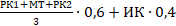 Неделя Название темыРОИДКол-во часовМаксимальный баллФорма оценки знанийФорма проведения занятия/платформаМодуль 1. Предметная область антропологии – 15 ч.Модуль 1. Предметная область антропологии – 15 ч.Модуль 1. Предметная область антропологии – 15 ч.Модуль 1. Предметная область антропологии – 15 ч.Модуль 1. Предметная область антропологии – 15 ч.Модуль 1. Предметная область антропологии – 15 ч.Модуль 1. Предметная область антропологии – 15 ч.1Лекция 1 Антропология: предмет. Круг проблемРО 1ИД 1.111Семинар 1 Предмет антропологииРО 1 ИД 1.2210Анализ Семинар-дискуссия Суббота 23.00 - ДЕДЛАЙН сдачи заданий семинараСуббота 23.00 - ДЕДЛАЙН сдачи заданий семинараСуббота 23.00 - ДЕДЛАЙН сдачи заданий семинараСуббота 23.00 - ДЕДЛАЙН сдачи заданий семинараСуббота 23.00 - ДЕДЛАЙН сдачи заданий семинараСуббота 23.00 - ДЕДЛАЙН сдачи заданий семинараСуббота 23.00 - ДЕДЛАЙН сдачи заданий семинара2Лекция 2 Антропология и культурные исследованияРО1РО2ИД 1.3ИД 2.112Семинар 2 Антропология и культурная антропологияРО1ИД 1.3210АнализСеминар-дискуссия Суббота 23.00 - ДЕДЛАЙН сдачи заданий семинараСуббота 23.00 - ДЕДЛАЙН сдачи заданий семинараСуббота 23.00 - ДЕДЛАЙН сдачи заданий семинараСуббота 23.00 - ДЕДЛАЙН сдачи заданий семинараСуббота 23.00 - ДЕДЛАЙН сдачи заданий семинараСуббота 23.00 - ДЕДЛАЙН сдачи заданий семинараСуббота 23.00 - ДЕДЛАЙН сдачи заданий семинара3Лекция 3 Проблема расыРО1ИД 1.313Семинар 3 Антропология и социальная антропологияРО2ИД 2.3210АнализПроблемный семинар 3СРД 1 Презентация: Антропологические исследования Миклухо-МаклаяРО 1РО2ИД 1.1-1.4ИД 2.125Творческое заданиеСуббота 23.00 - ДЕДЛАЙН сдачи заданий семинара, СРДСуббота 23.00 - ДЕДЛАЙН сдачи заданий семинара, СРДСуббота 23.00 - ДЕДЛАЙН сдачи заданий семинара, СРДСуббота 23.00 - ДЕДЛАЙН сдачи заданий семинара, СРДСуббота 23.00 - ДЕДЛАЙН сдачи заданий семинара, СРДСуббота 23.00 - ДЕДЛАЙН сдачи заданий семинара, СРДСуббота 23.00 - ДЕДЛАЙН сдачи заданий семинара, СРД4Лекция 4 Проблемы генетики  и антропологияРО2 ИД 2.314Семинар 4 Антропология и культурные исследования, философская и психологическая антропологияРО2 ИД 2.3210Анализ Проблемный семинарСуббота 23.00 - ДЕДЛАЙН сдачи заданий семинараСуббота 23.00 - ДЕДЛАЙН сдачи заданий семинараСуббота 23.00 - ДЕДЛАЙН сдачи заданий семинараСуббота 23.00 - ДЕДЛАЙН сдачи заданий семинараСуббота 23.00 - ДЕДЛАЙН сдачи заданий семинараСуббота 23.00 - ДЕДЛАЙН сдачи заданий семинараСуббота 23.00 - ДЕДЛАЙН сдачи заданий семинара5Лекция 5 Основные методы в антропологииРО1 РО2ИД 1.3ИД 2.115Семинар 5 Проблема расологии и антропологияРО1 РО2ИД 1.3ИД 2.1210Анализ Проблемный, аналитический семинар 5СРД 2 Человеческое познание и культурная эволюцияРО1РО2ИД 1.1ИД 1.3ИД 2.1ИД 2.225Практическое заданиеСуббота 23.00 - ДЕДЛАЙН сдачи заданий семинара, СРДСуббота 23.00 - ДЕДЛАЙН сдачи заданий семинара, СРДСуббота 23.00 - ДЕДЛАЙН сдачи заданий семинара, СРДСуббота 23.00 - ДЕДЛАЙН сдачи заданий семинара, СРДСуббота 23.00 - ДЕДЛАЙН сдачи заданий семинара, СРДСуббота 23.00 - ДЕДЛАЙН сдачи заданий семинара, СРДСуббота 23.00 - ДЕДЛАЙН сдачи заданий семинара, СРД5РК 1100Модуль 2. Методы и проблемы антрпологии – 15 ч.Модуль 2. Методы и проблемы антрпологии – 15 ч.Модуль 2. Методы и проблемы антрпологии – 15 ч.Модуль 2. Методы и проблемы антрпологии – 15 ч.Модуль 2. Методы и проблемы антрпологии – 15 ч.Модуль 2. Методы и проблемы антрпологии – 15 ч.Модуль 2. Методы и проблемы антрпологии – 15 ч.Модуль 2. Методы и проблемы антрпологии – 15 ч.6Лекция 6 Полевые методы в антропологических исследованияхРО1РО2ИД 1.1ИД 2.416Семинар 6 Генетическая антропология: проблемы и подходыРО1РО2ИД 1.1ИД 2.4210АнализСеминар-дискуссияСуббота 23.00 - ДЕДЛАЙН сдачи заданий семинараСуббота 23.00 - ДЕДЛАЙН сдачи заданий семинараСуббота 23.00 - ДЕДЛАЙН сдачи заданий семинараСуббота 23.00 - ДЕДЛАЙН сдачи заданий семинараСуббота 23.00 - ДЕДЛАЙН сдачи заданий семинараСуббота 23.00 - ДЕДЛАЙН сдачи заданий семинараСуббота 23.00 - ДЕДЛАЙН сдачи заданий семинара7Лекция 7 Основные проблемы антропологииРО1РО2ИД 1.3ИД 2.417Семинар 7 Проблема метода в антропологииРО1РО2ИД 1.1ИД 2.4210АнализСеминар-дискуссия7СРД 3 Группа и человек в контексте функционального анализаРО1РО2ИД 1.1ИД 2.425Анализ Суббота 23.00 - ДЕДЛАЙН сдачи заданий семинара, СРДСуббота 23.00 - ДЕДЛАЙН сдачи заданий семинара, СРДСуббота 23.00 - ДЕДЛАЙН сдачи заданий семинара, СРДСуббота 23.00 - ДЕДЛАЙН сдачи заданий семинара, СРДСуббота 23.00 - ДЕДЛАЙН сдачи заданий семинара, СРДСуббота 23.00 - ДЕДЛАЙН сдачи заданий семинара, СРДСуббота 23.00 - ДЕДЛАЙН сдачи заданий семинара, СРД8Лекция 8 Социобиология: основные теории и антропологияРО1РО2ИД 1.1ИД 2.418Семинар 8 Кризис евгеники: проблематизация человеческой исключительностиРО1РО2ИД 1.1ИД 1.4ИД 2.4210АнализПроблемный семинарСуббота 23.00 - ДЕДЛАЙН сдачи заданий семинараСуббота 23.00 - ДЕДЛАЙН сдачи заданий семинараСуббота 23.00 - ДЕДЛАЙН сдачи заданий семинараСуббота 23.00 - ДЕДЛАЙН сдачи заданий семинараСуббота 23.00 - ДЕДЛАЙН сдачи заданий семинараСуббота 23.00 - ДЕДЛАЙН сдачи заданий семинараСуббота 23.00 - ДЕДЛАЙН сдачи заданий семинара9Лекция 9 Проблематизация тела и антропологияРО1РО3ИД 1.3ИД 3.119Семинар 9 Социальная и культурная эволюция человека и перспективыРО1РО3ИД 1.3ИД 3.1ИД 3.3210АнализСеминар-дискуссияСуббота 23.00 - ДЕДЛАЙН сдачи заданий семинараСуббота 23.00 - ДЕДЛАЙН сдачи заданий семинараСуббота 23.00 - ДЕДЛАЙН сдачи заданий семинараСуббота 23.00 - ДЕДЛАЙН сдачи заданий семинараСуббота 23.00 - ДЕДЛАЙН сдачи заданий семинараСуббота 23.00 - ДЕДЛАЙН сдачи заданий семинараСуббота 23.00 - ДЕДЛАЙН сдачи заданий семинара10Лекция 10 Телесность в антропологии и культурных исследованияхРО1ИД 1.3110Семинар 10 Социальные техники М. Фуко: антропологическое измерениеРО1РО3ИД 1.3ИД 3.1ИД 3.3210АнализСеминар-дискуссия10СРД 4 Работа Э. Гуссерля Картезианские размышления: антропологический аспектРО3ИД 3.325Проблемное заданиеСуббота 23.00 - ДЕДЛАЙН сдачи заданий семинара, СРДСуббота 23.00 - ДЕДЛАЙН сдачи заданий семинара, СРДСуббота 23.00 - ДЕДЛАЙН сдачи заданий семинара, СРДСуббота 23.00 - ДЕДЛАЙН сдачи заданий семинара, СРДСуббота 23.00 - ДЕДЛАЙН сдачи заданий семинара, СРДСуббота 23.00 - ДЕДЛАЙН сдачи заданий семинара, СРДСуббота 23.00 - ДЕДЛАЙН сдачи заданий семинара, СРД10МТ (Midterm Exam)100Модуль 3. Современные проблемы антропологии – 15 ч.Модуль 3. Современные проблемы антропологии – 15 ч.Модуль 3. Современные проблемы антропологии – 15 ч.Модуль 3. Современные проблемы антропологии – 15 ч.Модуль 3. Современные проблемы антропологии – 15 ч.Модуль 3. Современные проблемы антропологии – 15 ч.Модуль 3. Современные проблемы антропологии – 15 ч.Модуль 3. Современные проблемы антропологии – 15 ч.11Лекция 11 Техники тела в контексте культурыРО1РО3ИД 1.3ИД 3.1111Семинар 11 Проблематизация потребности, принцип удовольствияРО1РО3ИД 1.3ИД 3.1210АнализСеминар-дискуссия11СРД 5 Демографическое моделированиеРО3РО5ИД 3.4 ИД 5.1-5.315Творческое заданиеСуббота 23.00 - ДЕДЛАЙН сдачи заданий семинара, СРДСуббота 23.00 - ДЕДЛАЙН сдачи заданий семинара, СРДСуббота 23.00 - ДЕДЛАЙН сдачи заданий семинара, СРДСуббота 23.00 - ДЕДЛАЙН сдачи заданий семинара, СРДСуббота 23.00 - ДЕДЛАЙН сдачи заданий семинара, СРДСуббота 23.00 - ДЕДЛАЙН сдачи заданий семинара, СРДСуббота 23.00 - ДЕДЛАЙН сдачи заданий семинара, СРД12Лекция 12 Мужчина и женщина в антропологииРО1РО2РО3РО4ИД 1.4ИД 2.4ИД 3.2ИД 4.1-4.3112Семинар 12 Тело в антропологии и проблема  его конституированияРО1РО2РО3РО4ИД 1.4ИД 2.4ИД 3.2ИД 4.1-4.3210АнализСеминар-обсуждение Суббота 23.00 - ДЕДЛАЙН сдачи заданий семинара, СРДСуббота 23.00 - ДЕДЛАЙН сдачи заданий семинара, СРДСуббота 23.00 - ДЕДЛАЙН сдачи заданий семинара, СРДСуббота 23.00 - ДЕДЛАЙН сдачи заданий семинара, СРДСуббота 23.00 - ДЕДЛАЙН сдачи заданий семинара, СРДСуббота 23.00 - ДЕДЛАЙН сдачи заданий семинара, СРДСуббота 23.00 - ДЕДЛАЙН сдачи заданий семинара, СРД13Лекция 13 Гендер: антропологическое измерениеРО1РО2РО3РО4ИД 1.4ИД 2.4ИД 3.2ИД 4.1-4.3113Семинар 13 Проблема семьи в контексте антропологииРО1РО2РО3РО4ИД 1.4ИД 2.4ИД 3.2ИД 4.1-4.3210АнализСеминар-обсуждение 13СРД 6 Человеческое развитие и расширение прав и возможностейРО4ИД 4.1-4.320Практическое заданиеСуббота 23.00 - ДЕДЛАЙН сдачи заданий семинара, СРДСуббота 23.00 - ДЕДЛАЙН сдачи заданий семинара, СРДСуббота 23.00 - ДЕДЛАЙН сдачи заданий семинара, СРДСуббота 23.00 - ДЕДЛАЙН сдачи заданий семинара, СРДСуббота 23.00 - ДЕДЛАЙН сдачи заданий семинара, СРДСуббота 23.00 - ДЕДЛАЙН сдачи заданий семинара, СРДСуббота 23.00 - ДЕДЛАЙН сдачи заданий семинара, СРД14Лекция 14 Теория культурной экологииРО1РО5ИД 1.4ИД 5.1-5.3114Семинар 14 Кризис гендерной идентичности: проблема толерантностиРО1РО5ИД 1.4ИД 5.1-5.3210АнализСеминар-дискуссияСуббота 23.00 - ДЕДЛАЙН сдачи заданий семинара, СРДСуббота 23.00 - ДЕДЛАЙН сдачи заданий семинара, СРДСуббота 23.00 - ДЕДЛАЙН сдачи заданий семинара, СРДСуббота 23.00 - ДЕДЛАЙН сдачи заданий семинара, СРДСуббота 23.00 - ДЕДЛАЙН сдачи заданий семинара, СРДСуббота 23.00 - ДЕДЛАЙН сдачи заданий семинара, СРДСуббота 23.00 - ДЕДЛАЙН сдачи заданий семинара, СРД15Лекция 15 Проблема безопасности человекаРО1РО5ИД 1.4ИД 5.1-5.3115Семинар 15 Анализ работы К. Леви-СтроссаРО1РО5ИД 1.4ИД 5.1-5.3210АнализСРД 7 Антропология государства  и гражданстваРО1РО5ИД 1.4ИД 5.1-5.315АнализСуббота 23.00 - ДЕДЛАЙН сдачи заданий семинара, СРДСуббота 23.00 - ДЕДЛАЙН сдачи заданий семинара, СРДСуббота 23.00 - ДЕДЛАЙН сдачи заданий семинара, СРДСуббота 23.00 - ДЕДЛАЙН сдачи заданий семинара, СРДСуббота 23.00 - ДЕДЛАЙН сдачи заданий семинара, СРДСуббота 23.00 - ДЕДЛАЙН сдачи заданий семинара, СРДСуббота 23.00 - ДЕДЛАЙН сдачи заданий семинара, СРДРК 2100